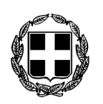     ΕΛΛΗΝΙΚΗ ΔΗΜΟΚΡΑΤΙΑ                                                                                                                                   ΝΟΜΟΣ ΔΩΔΕΚΑΝΗΣΟΥ				      ΠΡΟΣ:                           		               ΔΗΜΟΣ  ΚΩ	    ΔΗΜΟΤΙΚΟ  ΣΥΜΒΟΥΛΙΟ   									          ΣΥΝΕΔΡΙΑΣΗ 11η                  Κοιν.:  κ.κ.  Συμβούλους Δημοτικών Κοινοτήτων  ΠΡΟΣΚΛΗΣΗΣΑΣ  ΠΡΟΣΚΑΛΟΥΜΕ  ΣΕ  ΤΑΚΤΙΚΗ  ΣΥΝΕΔΡΙΑΣΗ  ΤΟΥ  ΔΗΜΟΤΙΚΟΥ  ΣΥΜΒΟΥΛΙΟΥ  ΚΩ, ΣΤΗΝ  ΑΙΘΟΥΣΑ  ΣΥΝΕΔΡΙΑΣΕΩΝ  ΤΟΥ,  ΣΤΙΣ  06  ΙΟΥΝΙΟΥ  2017,  ΗΜΕΡΑ  ΤΡΙΤΗ &  ΩΡΑ  19:00,  ΜΕ  ΤΑ  ΠΑΡΑΚΑΤΩ  ΘΕΜΑΤΑ  ΣΤΗΝ  ΗΜΕΡΗΣΙΑ  ΔΙΑΤΑΞΗ:  Έγκριση της υπ’ αριθμ. 26/2017 μελέτης και λήψη απόφασης για τον τρόπο εκτέλεσης του έργου: “Βελτίωση βατότητας οδών και οδικών δικτύων Δήμου Κω”. (Εισηγητής: Αντιδήμαρχος κ. Γερασκλής Δαυίδ). Έγκριση της υπ’ αριθμ. 34/2017 μελέτης και λήψη απόφασης για τον τρόπο εκτέλεσης του έργου: “Οριζόντιες κυκλοφοριακές διαγραμμίσεις”. (Εισηγητής: Αντιδήμαρχος κ. Γερασκλής Δαυίδ). Έγκριση Ο.Π.Δ. Δήμου Κω οικον. έτους 2017 (Πίνακες στοχοθεσίας Δήμου Κω – Ν.Π.Δ.Δ. ενταγμένων στο Μητρώο Φορέων Κεντρικής Διοίκησης).  (Εισηγήτρια: Αντιδήμαρχος κα Παπαχρήστου – Ψύρη Ευτέρπη).Έγκριση της υπ’ αριθμ. 55/2017 απόφασης του Δ/Σ Δ.Λ.Τ. Κω περί ψήφισης 3ης αναμόρφωσης προϋπολογισμού οικον. έτους 2017.  (Εισηγητής: Αντιπρόεδρος του Δ/Σ Δ.Λ.Τ. Κω κ. Κοκκαλάκης Γιώργος). Έγκριση της υπ’ αριθμ. 63/2017 Δ/Σ Δ.Λ.Τ. Κω περί ψήφισης έκθεσης αποτελεσμάτων εκτέλεσης προϋπολογισμού Α΄ τριμήνου έτους 2017. (Εισηγητής: Αντιπρόεδρος του Δ/Σ Δ.Λ.Τ. Κω κ. Κοκκαλάκης Γιώργος). Έγκριση της υπ’ αριθμ. 62/2017 απόφασης του Δ/Σ του ΔΟΠΑΒΑΣ περί ψήφισης αναμόρφωσης προϋπολογισμού Εσόδων-Εξόδων οικ. έτους 2017. (Εισηγητής: Δημοτικός Σύμβουλος & Πρόεδρος του Δ/Σ κ. Ζερβός Μανώλης). Έγκριση της υπ’ αριθμ. 71/2017 απόφασης του Δ/Σ του ΔΟΠΑΒΑΣ περί ψήφισης εξόδων παράστασης Προέδρου και Αντιπροέδρου. (Εισηγητής: Δημοτικός Σύμβουλος & Πρόεδρος του Δ/Σ κ. Ζερβός Μανώλης). Έγκριση απόφασης του Δ/Σ της Κ.Ε.Κ.Π.Α.Υ.Α.Σ. περί ψήφισης 3ης  αναμόρφωσης του προϋπολογισμού της επιχείρησης οικον. έτους 2017.  (Εισηγήτρια: Δημοτική Σύμβουλος & Πρόεδρος του Δ/Σ κα Πη Βασιλεία). Εκλογή μελών διευρυμένης Εκτελεστικής Επιτροπής από το σύνολο των μελών της μειοψηφίας με μυστική ψηφοφορία, όταν λειτουργεί ως πειθαρχικό συλλογικό όργανο. (Εισηγητής: Πρόεδρος του Δ.Σ. κ. Κρητικός Αντώνης). Λήψη απόφασης για την αποδοχή της ένταξης της πράξης με τίτλο: “Προμήθεια οχήματος εκτάκτου ανάγκης, για τις ανάγκες της Πολιτικής Προστασίας Δήμου Κω”, σύμφωνα με την υπ’ αριθμ. 1550/30-5-2017 Απόφαση της Περιφέρειας Νοτίου Αιγαίου (ΑΔΑ: Ψ9Γ97ΚΞ-578).  (Εισηγητής: Αντιδήμαρχος κ. Χατζηκαλύμνιος Μιχάλης).Ορισμός Επιτροπής διαπίστωσης βλαβών για το έργο: “Αποκατάσταση Δημοσίων Δικτύων & Κοινόχρηστων Υποδομών στη Νήσο Κω – Υποδομές εντός και εκτός της ενεργής κοίτης στο χείμαρρο “Αμανιού” Δ.Κ. Πυλίου (Έργα γεφύρωσης στην περιμετρική οδό Αμανιού)”, (Α.Μ.: 49/2015).  (Εισηγητής: Αντιδήμαρχος κ. Γερασκλής Δαυίδ). Έγκριση 1ης παράτασης της συμβατικής προθεσμίας εκτέλεσης του έργου: “Αποκατάσταση δημοσίων δικτύων & κοινόχρηστων υποδομών στη νήσο Κω – Υποδομές εντός και εκτός της ενεργής κοίτης στο χείμαρρο «Αμανιού» Δ.Κ. Πυλίου. (Έργα γεφύρωσης στην περιμετρική οδό Αμανιού)”, (Α.Μ.: 49/2015).  (Εισηγητής: Αντιδήμαρχος κ. Γερασκλής Δαυίδ). Έγκριση χορήγησης 1ης παράτασης συνολικής προθεσμίας της σύμβασης της μελέτης: “Κατασκευή εξεδρών στις παραλίες Μαρμαρίου και Τιγκακίου”, σύμφωνα με τα οριζόμενα στο άρθρο 184 του Ν. 4412/2016. (Εισηγητής: Αντιδήμαρχος κ. Γερασκλής Δαυίδ). Έγκριση πρωτοκόλλου οριστικής παραλαβής του έργου:  “Ολοκληρωμένη αστική ανάπλαση στη πόλη της Κω – Βελτιωτικές παρεμβάσεις και επέκταση ποδηλατοδρόμων στην ευρύτερη περιοχή του ιστορικού κέντρου πόλεως Κω”, με Α.Μ.: 32/2012 . (Εισηγήτρια: Δημοτική Σύμβουλος & Πρόεδρος της Επιτροπής κα Ρούφα Ιωάννα). Γνωμοδότηση επί της Μ.Π.Ε. του έργου: «Υφιστάμενο ξενοδοχείο κλασικού τύπου,3 αστέρων, με διακριτικό τίτλο “ΓΗ ΤΩΝ ΡΟΔΩΝ ROSELANDS” συνολικής δυναμικότητας 212 κλινών (εγκεκριμένης 206), σε γήπεδο έκτασης 15.760 τ.μ., εντός της Κ.Μ.208Α Γαιών Πυλίου, Δημοτικής Ενότητας Δικαίου, Δήμου Κω, Νήσου Κω, Π.Ε. Κω Νομού Δωδεκανήσου , Περιφέρειας Νοτίου Αιγαίου, για λογαριασμό της εταιρείας «ΓΗ ΤΩΝ ΡΟΔΩΝ ΞΕΝΟΔΟΧΕΙΑΚΕΣ ΕΜΠΟΡΙΚΕΣ ΤΟΥΡΙΣΤΙΚΕΣ ΕΠΙΧΕΙΡΗΣΕΙΣ Α.Ε. (ROSELANDS)». (Εισηγητής: Αντιδήμαρχος κ. Γερασκλής Δαυίδ). Γνωμοδότηση επί της Μ.Π.Ε. του έργου «Υφιστάμενος Σταθμός Επίγειας Ψηφιακής Ευρυεκπομπής, με κωδ. Ονομασία «3006114 – ΣΥΜΠΕΤΡΟ», στη θέση «ΤΡΟΤΣΟΥΛΙ» Δ.Κ. Κω, Νήσου Κω, Π.Ε. Κω Νομού Δωδεκανήσου Περιφέρειας Νοτίου Αιγαίου, για λογαριασμό της εταιρείας «DEGEA- ΨΗΦΙΑΚΟΣ ΠΑΡΟΧΟΣ Α.Ε.» (Εισηγητής: Αντιδήμαρχος κ. Γερασκλής Δαυίδ). Γνωμοδότηση επί της Μ.Π.Ε. του έργου: «Υφισταμένη ξενοδοχειακή μονάδα 4*αστέρων, με διακριτικό τίτλο “CORALI HOTEL”, συνολικής δυναμικότητας 354 κλινών, σε γήπεδο έκτασης 35.674,00 τ.μ. της Κ.Μ. 209 Γαιών Ασφενδιού, στην περιοχή «ΤΙΓΚΑΚΙ», Δημοτικής Ενότητας  Δικαίου, Δήμου Κω, Νήσου Κω, Π.Ε. Κω Νομού Δωδεκανήσου , Περιφέρειας Νοτίου Αιγαίου, για λογαριασμό της εταιρείας «ΚΟΡΑΛΙ ΚΩ Α.Ξ.Τ.Ε.».  (Εισηγητής: Αντιδήμαρχος κ. Γερασκλής Δαυίδ). Γνωμοδότηση επί της Μ.Π.Ε. του έργου: “Νέα Ξενοδοχειακή Μονάδα 5* αστέρων, δυναμικότητας 216 κλινών, σε γήπεδο έκτασης 29.080,00 τ.μ. εντός της Κ.Μ.260 Γαιών Πυλίου Κω, στης περιοχή «‘Εβρος – Συκαμίνι» της Δημοτικής Κοινότητας Πυλίου, Δημοτικής Ενότητας  Δικαίου, Δήμου Κω, Νήσου Κω, Π.Ε. Κω Νομού Δωδεκανήσου , Περιφέρειας Νοτίου Αιγαίου, για λογαριασμό της εταιρείας «ΓΑΒΡΙΗΛ ΚΑΡΑΘΩΜΑΣ ΜΟΝΟΠΡΟΣΩΠΙΚΗ ΙΚΕ»”. (Εισηγητής: Αντιδήμαρχος κ. Γερασκλής Δαυίδ). Έγκριση  διενέργειας προμηθειών Δήμου Κω. (Εισηγήτρια: Αντιδήμαρχος κα. Παπαχρήστου – Ψύρη Ευτέρπη).Λήψη απόφασης περί καθορισμού των κωδικών προϋπολογισμού οικον. έτους 2017, δεκτικών έκδοσης χρηματικών ενταλμάτων προπληρωμής.  (Εισηγήτρια: Αντιδήμαρχος κα. Παπαχρήστου – Ψύρη Ευτέρπη).Λήψη απόφασης για την ματαίωση διαγωνισμού με τίτλο “Συμμετοχή του Δήμου στην τουριστική έκθεση Στοκχόλμης)”. (Εισηγητής: Αντιδήμαρχος κ. Σιφάκης Ηλίας).Λήψη απόφασης για την χορήγηση άδειας καταστήματος εκμίσθωσης μοτοσικλετών έως 50 cc. (Εισηγητής: Πρόεδρος του Δ.Σ. κ. Κρητικός Αντώνης). Λήψη απόφασης για την καταβολή της ετησίας εισφοράς στο δίκτυο “ΔΑΦΝΗ” και ψήφιση – διάθεση πίστωσης.  (Εισηγήτρια: Αντιδήμαρχος κα Παπαχρήστου – Ψύρη Ευτέρπη). Προέγκριση μεταβάσεων Δημάρχου για  εκτός έδρας υπηρεσία. (Εισηγητής: κ. Δήμαρχος). Προέγκριση έκτακτης μετάβασης Αντιδημάρχου κ. Γερασκλή Δαυίδ στην Αθήνα για τη συμμετοχή του στη συνεδρίαση της Ειδικής Μόνιμης Επιτροπής Περιφερειών της Βουλής των Ελλήνων, στις 30/05/2017 και ψήφιση – διάθεση πίστωσης. (Εισηγητής: Αντιδήμαρχος κ. Γερασκλής Δαυίδ). Έγκριση εξόδων κίνησης μετακινούμενων για εκτός έδρας υπηρεσία. (Εισηγητής: Πρόεδρος του Δ.Σ. Κρητικός Αντώνης).                      Ο ΠΡΟΕΔΡΟΣ ΤΟΥ Δ.Σ.                  						               ΚΡΗΤΙΚΟΣ Σ. ΑΝΤΩΝΙΟΣ